                              Муниципальное бюджетное дошкольное образовательное учреждение              Детский сад №11 «Родничок»                                          Мастер – класс для педагогов:                        Нетрадиционная техника рисования                                          «Ниткография»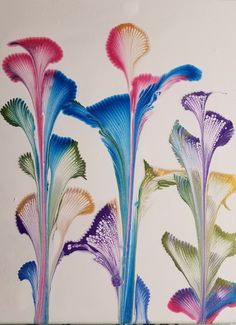                                                 Воспитатель: Жемчугова М. И.                                                                                                   2021 годСлайд №1Здравствуйте, уважаемые коллеги. Хочу представить вам тему моего мастер – класса нетрадиционная техника рисования «Ниткография».Слайд №2Актуальность:«Истоки способностей и дарования детей - на кончиках пальцев. От пальцев, образно говоря, идут тончайшие нити – ручейки, которые питают источник творческой мысли. Другими словами, чем больше мастерства в детской руке, тем умнее ребёнок».                    В. А. Сухомлинский.Формирование творческой личности – одна из важных задач педагогики на современном этапе. Изобразительная продуктивная деятельность с использованием нетрадиционных изобразительных технологий является наиболее благоприятной для творческого развития способностей детей. Нетрадиционный подход к выполнению изображения дает толчок развитию детского интеллекта, подталкивает творческую активность ребенка, учит нестандартно мыслить.Слайд №3Цель моего мастер – класса:Познакомить педагогов с нетрадиционной техникой рисования -ниткографией.Слайд №4Задачи:Раскрыть понятие «ниткография» и способы её использования в ДОУ.Определить значение использование ниткографии в развитие дошкольников.Изучить виды  ниткографии;Провести практическую часть для педагогов с применением одного из видов ниткографии.Слайд №5Что же такое ниткография ?                                                                                                                                     Ниткография – (сочетание слов «нитка» и «grafo» — пишу, то есть «пишу ниткой или «рисую ниткой») – это создание картин с помощью ниток.Корни ниткографии можно обнаружить у индейского народа уичоли, который проживал в древние времена в Мексике. Они изготавливали специальные картины из пряжи. Традиционно картины представляли собой круглую или квадратную дощечку с отверстием в центре, покрытую с обеих сторон смесью пчелиного воска и сосновой смолы, на которую наклеивали разноцветные шерстяные нитки в форме различных узоров. Согласно поверьям, дощечки с такими картинами являлись проводниками в мир духов.Ниткографией могут заниматься не только взрослые, но и дети дошкольного возраста. Благодаря занятию ниткографией развивается мелкая моторика. Работая с нитками, клеем, ножницами, дети не только выполняют сенсорно-двигательные упражнения, но и получают более детальное представление о предметах, что способствует развитию умственной и речевой активности, а также развитию воображения. Занятия ниткографией позволяют не только развивать моторику, но и внимание, усидчивость, кропотливость. Кроме того, у ребенка развивается глазомер, он видит, какую по длине нитку лучше взять, какой длины провести линию; цветовосприятие (он учится подбирать цвета).Помимо этого, ниткография позволяет развивать аккуратность, зрительное восприятие; формировать ритмичность и точность движений.Все это позволяет подготовить руку ребенка к письму, наладить с ним психологический контакт, привить уважение к прекрасному.Слайд №6Значение использования ниткографии в развитии дошкольников.Ниткография заключает в себе большие возможности, а именно: средство умственного, моторного, эмоционально – эстетического и волевого развития детей, совершенствование психических функций: зрительного восприятия, воображения, памяти, мыслительных операций, а так же эти упражнения могут быть использованы в качестве развития связной речи,  лексической стороны речи. Выполняя под руководством педагога игровые задания, ребёнок знакомится с геометрическими фигурами, со способами схематичного изображения предметов, форм  и учится их различать не только на глаз, но и через моторную память рук.Слайд №7Существует несколько видов ниткографии:«Ниткопись» «Аппликация крупно нарезанными нитками»«Аппликация цельными нитками» «Аппликация мелко нарезанными нитками» «Изонить» Слайд №8«Ниткопись» - рисование по белому листу бумаги ниткой, которую предварительно обмакивают в краску.Слайд № 9«Аппликация крупно нарезанными нитками» - пространство рисунка заполняется цельными нитками.Слайд № 10«Аппликация цельными нитками» - цельная нитка выкладывается по контуру рисунка.Слайд №11«Аппликация мелко нарезанными нитками» - вместо цельных ниток используются кусочки, то есть нити нарезаются небольшими отрезками, которыми засыпается пространство рисунка.Слайд №12«Изонить» - создание картин из нитей без использования клея. Нити по предварительно сделанной схеме выкладываются при помощи их переплетения и закрепляются декоративными гвоздиками или протягиваются в дырочки.Практическая часть.Уважаемые коллеги, хочу представить вашему вниманию использование в практике одного из видов ниткографии, а именно «ниткопись».Материалы:1-2 листа бумаги А4;Шерстяная нить 30-40 см;Гуашь (любого цвета);Кисть; Ёмкость для воды (непроливайка);Ёмкость для использованных нитей (одноразовая тарелка).1. Приготовьте обычный лист бумаги формата А4.2. Опустите нить в краску любого цвета.3. Положите нить на листок бумаги.4. Накройте лист с нитью другим бумажным листом. Можно использовать не два, а один лист. В этом случае его нужно сложить пополам и ниточку располагать между двумя половинами листа.5. Поводите нитью в любом направлении.6. Раскройте половинки листа (если используете один листок) или уберите второй лист (если работаете с двумя листами).7. Уберите нить с краской.8. Дорисуйте причудливое изображение, полученное от ворса нити, проявив фантазию.Слайд №13Коллеги, я хочу поблагодарить вас за то, что вы приняли участие в моём мастер-классе и надеюсь, что в дальнейшем вы будете использовать эту технику в своей работе.                        Спасибо за внимание!